DANH MỤC CÁC PHỤ LỤC KÈM THEOPhụ lục 1 (Mẫu chương trình ĐTTX)Phụ lục 2 (Bảng thời gian tối thiểu thực hiện chương trình ĐTTX)Phụ lục 3 (Mẫu Phiếu đăng ký xét tuyển)Phụ lục 4 (Mẫu kế hoạch đào tạo chi tiết cho học kỳ/đợt học)Phụ lục 5 (Quy định đặt tên lớp hành chính)Phụ lục 6 (Mẫu đơn đăng ký học cải thiện điểm)Phụ lục 7 (Bảng xếp hạng năm đào tạo)Phụ lục 8 (Mẫu đơn đề nghị xét công nhận và chuyển đổi KQHT, miễn trừ học phần)Phụ lục 9 (Mẫu đơn xin chuyển địa điểm học tập)Phụ lục 10 (Mẫu đơn xin chuyển phương thức ĐTTX)Phụ lục 11 (Mẫu đơn xin chuyển ngành)Phụ lục 12 (Mẫu đơn xin chuyển trường)Phụ lục 13 (Mẫu đơn đề nghị xét tốt nghiệp)Phụ lục 14 (Mẫu lý lịch của sinh viên đề nghị xét tốt nghiệp)Phụ lục 15 (Mẫu bảng kết quả học tập của sinh viên)Phụ lục 1Mẫu chương trình ĐT - Khối lượng tín chỉ cho từng ngành đào tạoBỘ GIÁO DỤC VÀ ĐÀO TẠO		CỘNG HÒA XÃ HỘI CHỦ NGHĨA VIỆT NAMVIỆN ĐẠI HỌC MỞ HÀ NỘI			    Độc lập - Tự do - Hạnh phúcSỐ LƯỢNG TÍN CHỈ VÀ THỜI LƯỢNG THIẾT KẾ CHO TỪNG CHƯƠNG TRÌNH ĐÀO TẠO ĐẠI HỌCVIỆN ĐẠI HỌC MỞ HÀ NỘIPhụ lục 2Bảng thời gian tối thiểu thực hiện chương trình ĐTTXTHỜI GIAN TỐI THIỂU THỰC HIỆN CHƯƠNG TRÌNH ĐÀO TẠO TỪ XA(Ghi chú : Ngành gần là thuộc cùng một khối ngành, ngành khác là không thuộc cùng một khối ngành trong danh mục ngành cấp IV của Bộ GD&ĐT ban hành)Phụ lục 3Mẫu Phiếu đăng ký xét tuyểnCỘNG HÒA XÃ HỘI CHỦ NGHĨA VIỆT NAMĐộc lập - Tự do - Hạnh phúcPHIẾU ĐĂNG KÝ XÉT TUYỂN VÀO HỌC ĐẠI HỌC HỆ TỪ XA                  Ngành học:………………………………                   Hình thức đào tạo: Truyền thống □; Trực tuyến □                  Địa điểm học tập:……………………………………………		I- PHẦN BẢN THÂNHọ và tên: 		 Nam : □ / Nữ : □ 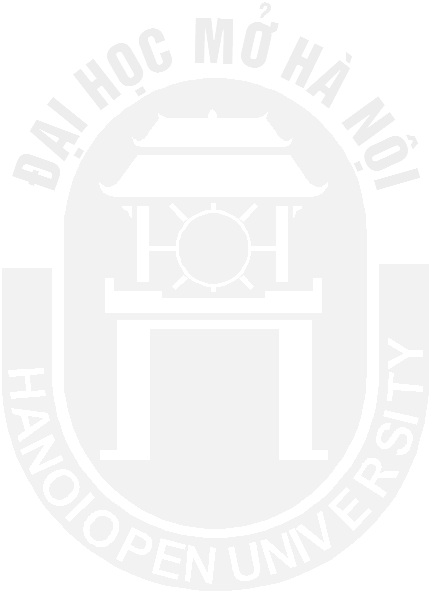 Ngày sinh:………/..……./……..…..….      Nơi sinh:	Số Chứng minh nhân dân: ……………………............ Dân tộc:….……..…..Tôn giáo:	Hộ khẩu thường trú:	Nơi làm việc (nếu có):	Tốt nghiệp: THPT□; THBT□; TC Nghề□; TC□; CĐ□; ĐH□;……..……Năm tốt nghiệp:	Nơi cấp:…………………………………... Chuyên ngành ĐT (TC trở lên):	Tốt nghiệp Lý luận Chính trị: TC□; CC□,Nơi cấp:……………………………….. Năm :	Ngoại ngữ: Tiếng Anh□; Tiếng Nga□; Tiếng Trung□; Tiếng Pháp□; 	Địa chỉ liên lạc: 		Email:………………………………ĐT cố định:……….………… Di động:	II – PHẦN GIA ĐÌNHHọ và tên cha:	.............................................................................................Năm sinh:………………………………………...Nơi ở:	Họ và tên mẹ:	Năm sinh:	Nơi ở:	Họ và tên vợ (hoặc chồng):	Năm sinh:	Nơi ở:	Tôi xin cam đoan những nội dung khai trên đây là đúng sự thật, nếu sai tôi xin chịu hoàn toàn trách nhiệm trước pháp luật.Phần ghi của Viện Đại học Mở Hà Nội                                               CÁN BỘ THẨM ĐỊNH           (Ký và ghi rõ họ tên)Phụ lục 4Kế hoạch đào tạo chi tiếtVIỆN ĐẠI HỌC MỞ HÀ NỘI               CỘNG HÒA XÃ HỘI CHỦ NGHĨA VIỆT NAM  KHOA/TRUNG TÂM……… 	                                   Độc lập - Tự do - Hạnh phúcKẾ HOẠCH ĐÀO TẠO CHI TIẾTHỌC KỲ:……. (THỜI GIAN ĐT TỪ NGÀY……………… ĐẾN NGÀY………………….)                                                            Hà Nội, ngày……… tháng ……. năm …….NGƯỜI LẬP BIỂU                                          KHOA/TRUNG TÂM………….Phụ lục 5Quy định tên lớp hành chínhQuy ước         ZZ (02 ký tự số): Ngành/Chuyên ngành đào tạo, qui ước như sau:10	Công nghệ thông tin				45	Tài chính - Ngân hàng 11 	Tin học ứng dụng				50 	Luật12 	Công nghệ kỹ thuật Điện tử, truyền thông	51 	Luật kinh tế	13 	Kỹ thuật viễn thông				52	Luật quốc tế14	Kỹ thuật điện tử				61 	Thiết kế nội thất15 	Kiến trúc					62 	Thiết kế thời trang31 	Công nghệ sinh học				63 	Thiết kế đồ họa41 	Kế toán					70 	Tiếng Anh	42 	Quản trị kinh doanh				71 	Ngôn ngữ Anh43 	Quản trị du lịch, khách sạn			72 	Ngôn ngữ Trung Quốc	44 	Hướng dẫn du lịch			Tên lớp:   Cách đặt tên lớp hành chính thể hiện được các thông tin: Năm tuyển sinh, ngành/chuyên ngành đào tạo, hệ đào tạo, lớp cụ thể: Tên lớp được cấu trúc bởi    07 ký tự như sau : XX  ZZ  C  VV		Trong đó :	XX (02 ký tự số )	: 	Là 02 số cuối của năm tuyển sinhZZ (02 ký tự số)	: 	Ngành/Chuyên ngành đào tạo	C (01 ký tự  chữ cái): 	Hệ (hình thức) đào tạo từ xa	VV (02 ký tự  số)	: 	Lớp (do đơn vị đào tạo từ xa tự quy ước cụ thể )Ví dụ :	1510C01:	Lớp Công nghệ thông tin hệ từ xa tuyển sinh năm 2015                            Năm tuyển sinh     Ngành/Chuyên ngành    Hệ đào tạo	   LớpPhụ lục 6Đơn đăng ký học cải thiện điểmCỘNG HÒA XÃ HỘI CHỦ NGHĨA VIỆT NAMĐộc lập - Tự do - Hạnh phúcĐƠN ĐĂNG KÝ HỌC CẢI THIỆN ĐIỂMKính gửi: Ông/Bà Trưởng Khoa\GĐ Trung tâm :………………………………………….….Em tên là: …............................................................ Ngày sinh: ……………..………... Giới tính:….………Sinh viên lớp:……………….… Mã sinh viên:…………….……..Ngành đào tạo:………………………Khóa học: 201....... - 201........ (Năm thứ:....................) Số ĐT liên lạc:……………………….… Email:……………………………………………….………..Theo Quy chế của Bộ Giáo dục và Đào tạo và quy định của Viện Đại học Mở Hà Nội, em xin đăng ký học cải thiện điểm một số học phần tại lớp học phần có thời khóa biểu trong học kỳ …......, năm học 201... - 201..... cụ thể như sau:Tổng số tín chỉ đăng ký học cải thiện điểm: …………. tín chỉEm cam đoan sẽ thực hiện đầy đủ các quy định, quy chế, nội quy của trường.Phụ lục 7Bảng xếp hạng năm đào tạoBẢNG XẾP HẠNG NĂM ĐÀO TẠO                                                                                              VIỆN ĐẠI HỌC MỞ HÀ NỘIPhụ lục 8Đơn xin xét công nhận và chuyển đổi kết quả học tậpCỘNG HÒA XÃ HỘI CHỦ NGHĨA VIỆT Độc lập – Tự do – Hạnh phúcĐƠN XIN XÉT CÔNG NHẬN VÀ CHUYỂN ĐỔI KẾT QUẢ HỌC TẬP                           Kính gửi:	- ……………………………………………………                                            - ……………………………………….……..Tên tôi là :…………………………………………………………….…….…………….Ngày sinh : ….…/……/……………. Nơi sinh :…………………………..…………….Điện thoại liên hệ:……………………………………………...…………………………Tôi đã được Viện trưởng  Viện Đại học Mở Hà Nội công nhận là sinh viên đại học từ  xa theo Quyết định số: ……………/QĐ-ĐHM ngày ……… tháng…….. năm ………..….……..Ngành:…………………………….    Năm :………………………………….…….…….Mã số sinh viên: …………………………………………………………….…………….và đã hoàn thành đầy đủ thủ tục nhập học theo lớp: ………………..…………………….Tại: ……………………………………………………………….………………..………Tôi đã (đang) theo học tại một trường Đại học, cao đẳng, trung cấp, cao cấp chính trị Tại:………………………………………………………………………………………..   Tôi làm đơn này xin được công nhận các học phần đã học theo quy định miễn giảm học phần của Viện trưởng  Viện Đại học Mở Hà Nội, số học phần dự kiến được xét là ..... học phần và tổng số tín chỉ (TC) được miễn là …..:Tôi gửi kèm theo đơn này bảng điểm và văn bằng (có công chứng) hoặc xác nhận của trường đã (đang) đào tạo. Tôi cam đoan sẽ thực hiện đầy đủ nghĩa vụ tài chính theo đúng quy định của nhà trường.Xin chân thành cảm ơn!                                                                                 …………., ngày …… tháng ..…. năm 20..….         XÁC NHẬN CỦA ĐƠN VỊ ĐẶT TRẠM ĐTTX                              	       Người viết đơnPhụ lục 9Mẫu Đơn xin chuyển địa điểmCỘNG HÒA XÃ HỘI CHỦ NGHĨA VIỆT NAMĐộc lập - Tự do - Hạnh phúcĐƠN XIN CHUYỂN ĐỊA ĐIỂM HỌC TẬPKính gửi : ………………………………………………..Tên tôi là :……………………………………………Ngày sinh :………/……/………..       Số điện thoại liên hệ:……………………………………………………………………..Tôi đã hoàn thành các thủ tục nhập học theo lớp đại học từ xa theo Quyết định số:…../QĐ-ĐHM ngày……tháng……năm …….....Mã SV:…………………………………Ngành: …………………....…Lớp………..…..Phương thức học:…………………………………………………………………………    Địa điểm học  ……………………………………..………………………………………Đến ngày : ………/……./20..…… Tôi đã học và thi đạt ……………… tín chỉNay tôi làm đơn này xin chuyển sang địa điểm:Phương thức học:…………………………………………………………………………Địa điểm học tại:………………………………………………………………………….cho phù hợp với hoàn cảnh công tác và nguyện vọng cá nhân của mình.	Kính mong lãnh đạo Khoa/Trung tâm xem xét cho tôi được chuyển địa điểm học để tôi có điều kiện học tập tốt hơn.          Tôi xin chân thành cảm ơn !…………,ngày …… tháng ….năm 20..…Người viết đơn Ý KIẾN ĐƠN VỊ ĐẶT TRẠM ĐTTX                          LÃNH ĐẠO ĐƠN VỊ ĐÀO TẠO KHOA/TRUNG TÂM…….Phụ lục 10Mẫu Đơn xin chuyển Phương thức ĐTTXCỘNG HÒA XÃ HỘI CHỦ NGHĨA VIỆT NAMĐộc lập - Tự do - Hạnh phúcĐƠN XIN CHUYỂN PHƯƠNG THỨC ĐTTXKính gửi : Viện trưởng - Viện Đại học Mở Hà NộiTên tôi là :……………………………………………Ngày sinh :………/……/………..       Số điện thoại liên hệ:……………………………………………………………………..Tôi đã hoàn thành các thủ tục nhập học theo lớp Đại học từ xa theo quyết định số:..…/QĐ-ĐHM ngày……tháng……năm …….....Mã SV:…………………………………Ngành: …………………....…Lớp………..…..Phương thức học:…………………………………………………………………………    Địa điểm học  ……………………………………..………………………………………Đến ngày : ………/……./20..…… Tôi đã học và thi đạt ……………… tín chỉNay tôi làm đơn này xin chuyển sang học:Phương thức học:…………………………………………………………………………Địa điểm học tại:………………………………………………………………………….cho phù hợp với hoàn cảnh công tác và khả năng chuyên môn của mình.	Kính mong Viện trưởng xem xét cho tôi được chuyển phương thức học để tôi có điều kiện học tập tốt hơn.          Tôi xin chân thành cảm ơn !…………,ngày …… tháng ….năm 20..…Người viết đơn    Ý KIẾN CỦA LÃNH ĐẠO  ĐƠN VỊ ĐÀO TẠO1………………..………………………………..2……………………………………..…………..      VIỆN TRƯỞNG DUYỆTPhụ lục 11Mẫu Đơn xin chuyển Ngành họcCỘNG HÒA XÃ HỘI CHỦ NGHĨA VIỆT NAMĐộc lập - Tự do - Hạnh phúcĐƠN XIN CHUYỂN NGÀNH HỌCKính gửi : Viện trưởng Viện Đại học Mở Hà NộiTên tôi là :……………………………………………Ngày sinh :………/……/………..       Số điện thoại liên hệ:……………………………………………………………………..Tôi đã hoàn thành các thủ tục nhập học theo lớp Đại học từ xa theo Quyết định số:…/QĐ-ĐHM ngày……tháng……năm …….....Mã SV:…………………………………Ngành: …………………....…Lớp………..…..Phương thức học:…………………………………………………………………………    Địa điểm học  ……………………………………..………………………………………Đến ngày : ………/……./20..…… Tôi đã học và thi đạt ……………… tín chỉNay tôi làm đơn này xin chuyển sang học ngành:……………………………………….Phương thức học:…………………………………………………………………………Địa điểm học tại:………………………………………………………………………….cho phù hợp với hoàn cảnh công tác và khả năng chuyên môn của mình.	Kính mong Viện trưởng xem xét cho tôi được chuyển ngành học để tôi có điều kiện học tập tốt hơn.          Tôi xin chân thành cảm ơn !…………,ngày …… tháng ….năm 20..…Người viết đơn    Ý KIẾN CỦA LÃNH ĐẠO  ĐƠN VỊ ĐÀO TẠO1………………..………………………………..2……………………………………..…………..      VIỆN TRƯỞNG DUYỆTPhụ lục 12Mẫ Đơn xin chuyển trường	        Số vào sổ:CỘNG HÒA XÃ HỘI CHỦ NGHĨA VIỆT Độc lập – Tự do – Hạnh phúcĐƠN XIN CHUYỂN TRƯỜNGKính gửi: 	- Ông Hiệu trưởng trường Đại học	Đồng kính gửi: 	- Ông Hiệu trưởng trường 	- Tôi tên: 	 sinh ngày:	- Quê quán, ghi rõ xã (phường), quận (huyện), tỉnh (thành phố): 	- Hộ khẩu thường trú trước khi dự thi vào trường: 	- Hiện là sinh viên đang học lớp: 	 Năm thứ: 	- Khóa: 	 Hệ: 	 MASV: 	- Trong kỳ xét tuyển vào trường Đại học	……………………, tôi đủ điều kiện trúng tuyển theo quy định của nhà trường.- Trong thời gian học tập tại trường Đại học	……………………………………………….+ Tôi đã đạt được kết quả học tập, qua các năm học như sau: (ghi rõ theo từng năm học, được phân loại, xếp hạng về học tập, được khen thưởng hoặc bị xử lý  kỷ luật, các mức cụ thể): 	+ Thuộc diện (cấp học bổng, trợ cấp xã hội) 	- Tôi không thuộc diện dự thi vào trường (chuyển đến) 		 nhưng không trúng tuyển.Tôi có nguyện vọng xin được chuyển đến tiếp tục vào học năm thứ:	Ngành học:	 trường:	Với lý do: 	(Kèm theo đơn xin chuyển trường có: giấy chứng nhận kết quả học tập, của trường cũ, giấy chứng nhận di chuyển hộ khẩu, hoặc chuyển công tác, địa điểm sản xuất kinh doanh của gia đình, của cơ quan quản lý hoặc phường (xã) nếu đó là lý do xin chuyển trường).Trân trọng.	.................., ngày ........ tháng ........ năm 20......	Người làm đơn	(Ký, ghi họ tên)Phụ lục 13Mẫu Đơn đăng ký tốt nghiệpCỘNG HÒA XÃ HỘI CHỦ NGHĨA VIỆT NAMĐộc lập - Tự do - Hạnh phúc-------------0o0------------ĐƠN ĐĂNG KÝ TỐT NGHIỆPKính gửi: Hội đồng tốt nghiệpViện Đại học Mở Hà Nội 1. Họ và tên: …................…………………………………………………(Viết bằng chữ in hoa có dấu)2. Ngày sinh: ……../ … .…/ ………….…    		3. Giới tính: ………………4. Mã sinh viên:………………………………..….…	5. Dân tộc: ……….……  6. Tôn giáo: …..…7. Văn bằng đã có của sinh viên:  - Tốt nghiệp THPT năm: ……… Số hiệu bằng THPT:……….………… Nơi cấp bằng THPT:……...… - Các văn bằng khác (ghi bằng cao nhất):…………… Năm TN:………..….Số hiệu bằng:………......Ngành học: ……………......…...…………..Nơi cấp bằng: ……………...............................................8. Nhập học: Lớp: .……………….  Khóa:………..……..…	Ngành học:…………………………..…9. Hiện là sinh viên lớp:………………  Khóa: …………………..	Ngành học:…………………..…10. Địa điểm học tập:…………………………………………..…………………………………...……11. Hộ khẩu thường trú của sinh viên: ………………………...…………..……………………………12. Chỗ ở hiện nay của sinh viên: ….………………..……………………………….………………….13. Nơi công tác (Nếu có): ………………………………………………………….……………………14.Họ tên, địa chỉ khi cần báo tin cho sinh viên:……………….……………….…………….……..………………....................................................................................................................................................Điện thoại: Cố định……........…… Di động …......................…….. Email: ………….……………...…Đến thời điểm này tôi đã tích luỹ đủ các điều kiện để được đăng ký tốt nghiệp theo đúng quy chế của Bộ GD&ĐT và quy định của Viện Đại học Mở Hà Nội.Kính đề nghị Hội đồng tốt nghiệp cho phép tôi được đăng ký tốt nghiệp theo kế hoạch của Viện.Tôi xin cam đoan những thông  tin  trên là hoàn toàn chính xác, nếu sai tôi xin chịu hoàn toàn trách nhiệm.Tôi xin chân thành cảm ơn.						…………………..,ngày………..tháng……….năm………										Sinh viên   (Ký, ghi rõ họ tên)Phụ lục 14Mẫu Sơ yếu lý lịchCỘNG HÒA XÃ HỘI CHỦ NGHĨA VIỆT NAMĐộc lập - Tự do - Hạnh phúc----------0o0----------SƠ YẾU LÝ LỊCH(Dùng cho sinh viên đại học hệ từ xa)I- PHẦN BẢN THÂNHọ và tên khai sinh:	(Nam, Nữ):………………..….……..Tên thường gọi:	Bí danh:……………………….…………	Ngày sinh:	………………………Nơi sinh:	………………………Hộ khẩu thường trú:	………………………Nơi làm việc (nếu có):	………………………Dân tộc:	Tôn giáo:………..Đoàn thể đang tham gia: (Đảng viên, Đoàn TNCSHCM):		………………………………………Trình độ văn hóa (THPT, BTTH, TH Nghề):	………………………………………...Năm tốt nghiệp:	………………………………………...Đã tốt nghiệp Đại học, Cao đẳng, TCCN:	………………………………………...Đang là sinh viên trường (nếu đang học):	………………………………………..Trình độ ngoại ngữ:	………………………………………..Quá trình học tập và làm việc (Ghi từ năm bát đầu học PTTH, BTTH hoặc TH Nghề)II- PHẪN GIA ĐÌNHHọ và tên Cha:	Năm sinh: …………………………………Nghề nghiệp:	……………………………………………………...	Nơi ở:	………………………………...Họ và tên Mẹ:	Năm sinh: …………………………………Nghề nghiệp:	……………………………………………………...	Nơi ở:	………………………………...Họ và tên Vợ (hoặc chồng):	Năm sinh: …………………………………Nghề nghiệp:	……………………………………………………...	Nơi ở:	………………………………...Tôi  xin cam đoan những nội dung khai trên đây là đúng sự thật, nếu sai tôi xin chịu hoàn toàn trách nhiệm trước pháp luật.	, ngày	tháng	năm	Người khai
(Ký và ghi rõ họ tên)XÁC NHẬN CỦA CHÍNH QUYỂN  ĐỊA PHƯƠNG (CẤP PHƯỜNG, XÃ)HOẶC CƠ QUAN QUẢN LÝTôi là:	Chức vụ	Xác nhận hồ sơ của anh (chị):	Hiện nay làm việc (hoặc sinh sống) tại:	Khai trên là đúng sự thật.	, ngày	tháng	năm	 (Ký và ghi rõ họ tên)Phụ lục 15Mẫu bảng kết quả học tậpBẢNG KẾT QUẢ HỌC TẬP(Theo Quyết định công nhận tốt nghiệp số............/QĐ-ĐHM  ngày ......./....../........)STTNgành/chuyên ngànhKhối lượng CTĐT (TC)Thời lượng thiết kế cho đối tượng có bằng 
THPT (năm)STTNgành/chuyên ngànhKhối lượng CTĐT (TC)Thời lượng thiết kế cho đối tượng có bằng 
THPT (năm)1Công nghệ thông tin (HOU)14042Tài chính - Ngân hàng (HOU)13643Kế toán (HOU)13644Ngôn ngữ Anh (HOU)13645Quản trị kinh doanh (HOU)13646Công nghệ thông tin (E-HOU)14047Tài chính - Ngân hàng (E-HOU)13848Kế toán (E-HOU)13949Quản trị kinh doanh (E-HOU)139410Luật Kinh tế (E-HOU)138411Luật Kinh tế (Truyền thống)130412Tài chính - Ngân hàng (Truyền thống)130413Kế toán (Truyền thống)130414Quản trị kinh doanh (Truyền thống)130415Ngôn ngữ Anh (Truyền thống)1304TTTrình độ và ngành đầu vàoThời gian tối thiểu hoàn thành chương trình ĐTTX các ngành1Từ đại học trở lên và ngành gần1,0 năm2Từ đại học trở lên và khác ngành1,5 năm3Cao đẳng cùng ngành hoặc ngành gần1,5 năm4Cao đẳng khác ngành2,0 năm5Trung học chuyên nghiệp hoặc trung cấp chuyên nghiệp có cùng ngành hoặc ngành gần2,5 năm6Có bằng THPT và Trung cấp lý luận chính trị3,0 năm7Trung học chuyên nghiệp hoặc trung cấp chuyên nghiệp, khác ngành3,5 năm8Trung học phổ thông hoặc Bổ túc trung học hoặc Trung cấp nghề3,5 nămXÁC NHẬN CỦA CHÍNH QUYỀN ĐỊA PHƯƠNGHOẶC CƠ QUAN ĐANG CÔNG TÁC    …….………,ngày……….tháng ………năm……                          NGƯỜI KHAI                        (Ký và ghi rõ họ tên)STTTên học phầnLớpSố tín chỉSố giờ kế hoạchSố buổiPhòng họcNgày họcThời gian họcThời gian họcDự kiến thiHọ tên giảng viênHọc vịGhi chúSTTTên học phầnLớpSố tín chỉSố giờ kế hoạchSố buổiPhòng họcNgày họcTuầnNgày họcDự kiến thiHọ tên giảng viênHọc vịGhi chú1510C01TTTên học phầnSố tín chỉThời gian họcLớp đăng ký học123…Người nhận đơnXác nhận của bộ phận về nghĩa vụ tài chínhXác nhận của Cố vấn học tậpNgày       tháng      năm 201...Sinh viên viết đơn(ký và ghi rõ họ tên)Ngày       tháng      năm 201...Sinh viên viết đơn(ký và ghi rõ họ tên)                                                           Hà Nội, ngày …….. tháng ……. năm 201…Ý KIẾN CỦA LÃNH ĐẠO KHOA/TRUNG TÂM                                                           Hà Nội, ngày …….. tháng ……. năm 201…Ý KIẾN CỦA LÃNH ĐẠO KHOA/TRUNG TÂM                                                           Hà Nội, ngày …….. tháng ……. năm 201…Ý KIẾN CỦA LÃNH ĐẠO KHOA/TRUNG TÂM                                                           Hà Nội, ngày …….. tháng ……. năm 201…Ý KIẾN CỦA LÃNH ĐẠO KHOA/TRUNG TÂMTTNgành, chuyên ngànhKhối lượng CTĐT (TC)Thời gian
thiết kế
(năm)Xếp hạng năm đào tạo(theo khối lượng kiến thức tích luỹ)Xếp hạng năm đào tạo(theo khối lượng kiến thức tích luỹ)Xếp hạng năm đào tạo(theo khối lượng kiến thức tích luỹ)Xếp hạng năm đào tạo(theo khối lượng kiến thức tích luỹ)Xếp hạng năm đào tạo(theo khối lượng kiến thức tích luỹ)TTNgành, chuyên ngànhKhối lượng CTĐT (TC)Thời gian
thiết kế
(năm)Năm 1Năm 2Năm 3Năm 4Năm 51Công nghệ thông tin1404<=3435–6970–104>=1052Công nghệ KTĐT,TT1404<=3435–6970–104>=1053Luật Kinh tế1304<=3233–6465–96>=974Luật1304<=3233–6465–96>=975Tài chính - Ngân hàng1304<=3233–6465–96>=976Kế toán1304<=3233–6465–96>=977Quản trị kinh doanh1304<=3233–6465–96>=978QTKD (DL,KS)1354<=3334–6768–101>=1029QTKD (HDDL)1354<=3334–6768–101>=10210Ngôn ngữ Anh1354<=3334–6768–101>=10211Ngôn ngữ Trung Quốc1354<=3334–6768–101>=102TTTên học phần Số TCTTTên học phầnSố TC16273849510Ý KIẾN CỦA HIỆU TRƯỞNG TRƯỜNG ĐANG HỌCÝ KIẾN CỦA HIỆU TRƯỞNGTRƯỜNG TIẾP NHẬN(Ký, ghi họ tên, đóng dấu)(Ký, ghi họ tên, đóng dấu)Ngày, tháng, nămHọc tậphoặc làm việc gìỞ đâuThành tích họcvà làm việc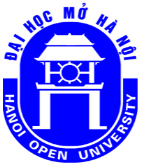 BỘ GIÁO DỤC VÀ ĐÀO TẠOCỘNG HÒA XÃ HỘI CHỦ NGHĨA VIỆT NAMVIỆN ĐẠI HỌC MỞ HÀ NỘIĐộc lập - Tự do - Hạnh phúcHọ và tên sinh viên:     Lớp:     Ngày sinh:                                   Giới tính:                     Bậc học:  Đại học    Ngành học:         Hệ:  Từ xa      TTTên môn họcSố tín chỉThang điểm 10Thang điểm chữThang điểm 4TTTên môn họcSố tín chỉThang điểm 10Thang điểm chữThang điểm 41234567891011121314151617181920-Điểm TBC tích lũy toàn khóa:Điểm TBC tích lũy toàn khóa:Điểm TBC tích lũy toàn khóa:Điểm TBC tích lũy toàn khóa:Điểm TBC tích lũy toàn khóa:Điểm TBC tích lũy toàn khóa:Xếp loại tốt nghiệp:Xếp loại tốt nghiệp:Xếp loại tốt nghiệp:Xếp loại tốt nghiệp:Xếp loại tốt nghiệp:Xếp loại tốt nghiệp:Hà Nội, ngày ........ tháng ...... năm .......TL. VIỆN TRƯỞNG                      NGƯỜI LẬP BIỂUTRƯỞNG PHÒNG QUẢN LÝ ĐÀO TẠO